            .NET Programmer                                                     CURRICULUM VITAE  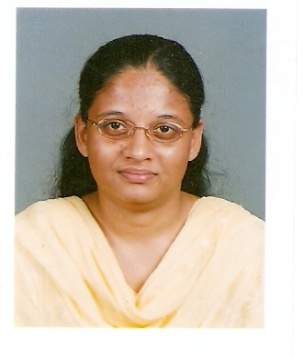 Profile                                 ASP.Net Programmer with                                                        Email: - smitha.379635@2freemail.com                              2 Year ExperienceProfessional Specialization:-Major: - Master of Computer Application [MCA]Bachelor Information Technology [INDIA] –3Years             Net Frame Work [NIIT – INDIA] – 1 YearWORK EXPERIENCE: TWO  YEAR IN SOFTWARE & WEB DEVELOPMENTPROJECTS DONE:ONLINE SUBSCRIPTION ANALYZING SYSTEMENVIRONMENT: ASP.net, HTML, DHTML, JavaScript, MS SQL Server 7.0, Windows NT / 2000 Server with IIS Installed & .Net Framework.ROLE                : Designing, Coding & Testing of the project.   TEAM SIZE       : A group of 4 MembersDESCRIPTION:  To develop an online application for managing business administration and subscription ratingsfor publications.MODULES:Subscriptions             The company has several optional subscription schemes which the user can choose. The system provides options for the users to apply for various subscription schemes through the site which is hosted by the company. The existing subscribers have the facilities to rate, to add their comments, suggestions and complaints etc.Campaign Management          This section deals with several campaigns that the company may promote through this site. The user can submit an entry form with details to join the contest. The contests will have prizes which will be declared after a draw.Agencies       This section focuses on the details of the subscriptions made by different agencies. The agencies may enquire about the status of subscribers who have registered themselves through the agency. This will be a leading advantage in business to decide and facilitate the products according to the subscriber’s demands.Advertisement Registrations            This section is meant for users or agencies those who are interested to book their space for advertisements. Here also user can demand the consumptions status of various publications to select according to their convenience.Administration          The administration section can be accessed only by the administrator or the management staff with sufficient privileges. This section deals with the business data received through the site also the maintenance, archiving and upgrading of site and the efficient transferring and information updates.Feedback      This section allows the users to provide their feedbacks and comments of various Publications. PROJECT SCHEDULER PACKAGEENVIRONMENT: ASP.net, HTML, DHTML, JavaScript, MS SQL Server 7.0, Windows NT / 2000     Server with IIS Installed & .Net Framework.ROLE              :  Designing, Coding & Testing of the project.TEAM SIZE      :  OneDESCRIPTION:                  To develop an intranet site helping the company in managing the various projects     undertaken by the company in scheduling, allocating and project internal administration.MODULES:Project Scheduling       This section concerns about the scheduling of various projects undertakenby the company. The company will have more than one project at a time and each project will have its own schedule according to the time specified by the client or by the SRS prepared by the system analysts. This scheduler report will help the project leaders to manage the resourses so as to finish the task in time Job Allocation       This module is concerned with the allocation of different jobs to different people. A project will have many milestones. Each milestone will be reaching after the completion of several jobs. So the management will be aware the status of each projects and so that they may allocate resources if it is lagging behind. This helps management to allocate human resources carefully so that there will be an efficient usage of human resources.Scheduling Of Jobs           The project will have several jobs included. The management can allocate a schedule for each and every task so as to monitor and manage the developments which will help to complete the job in scheduled time. It is also necessary for the management to know if there any jobs left unscheduled. The scheduling of each and every task inside the job must be prepared carefully so that the project may be completed within the stipulated time.Daily Activity Management              The daily activities of employees have to be tracked so that it may be known by the company whether the employee exceeding their limit of non production hours. Also the developments and issues encountered, can be monitored and advisedAdministration         This is the section reserved for the project managers where they can make proper decisions as per the reports generated for each and every project. The managers will be able to decide whether it is requires to allocate more resources for a particular project or to be reallocated from an already allocated jobs etc. CURRENT JOB: - COCHIN COMPUTER SOFTWARE TECHNOLOGY PVT. LTD, KERALA, INDIA.  .Personal Attributes:-I am a quick learner, optimistic and broad-minded person. Socializing and making friends comes easy to me. I am committed to my work and take initiative. I am able to work under pressure and can accomplish specified tasks within the given time frame.VOLUNTEER EXPERIENCE:LANGUAGES KNOWNEnglish, Hindi and Malayalam PERSONAL DETAILSDECLARATION               I hereby declare that the above information’s are sincere and true up to the best of my knowledge. 	Signature																	             IndustryDesigning, Coding & Testing of projects.DesignationIT programmerDuration2005Reporting toIT managerJob DescriptionPerforms overall customer service functions Handles daily registration of publishing models received from the management Department via phone and walk-in.Performs daily data encoding and furnishes registration forms as the origin of all staff dutiesHandles all web designs with proper screening and transfer to the concern partyPrepares sub-contractors’ advertisements using with our software.We have centralised software which has been used throughout India.  Project Done     Project Schedule Package DESCRIPTION: To develop an intranet site helping the company in managing the various projects undertaken by them at a time.Online subscription system DESCRIPTION:  To develop an online package for managing the details regarding the subscriptions of various publications.Date of Birth:  28 May 1980:  28 May 1980Nationality  Indian   Indian Marital Status  Married  MarriedVisa Status                        Husband VisaVisa Status                        Husband Visa